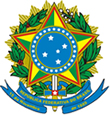 UNIVERSIDADE FEDERAL DO ESPÍRITO SANTO
CENTRO OU PRÓ-REITORIAAv. Fernando Ferrari, 514 – Campus Universitário – Goiabeiras - 29.075-910 – Vitória/ESUASG: 153046Ofício nº 000/2024 - XXXX/XXXX/UFES                            Vitória - ES, XX de XXXXXXXX de 2024.Prezado Representante,A UNIVERSIDADE FEDERAL DO ESPÍRITO SANTO - UFES, UASG 153046, CNPJ 32.479.123/0001-43, com endereço à Av. Fernando Ferrari, 514, Goiabeiras, Vitória, ES, CEP 29075-910, solicita à empresa FORNECEDOR LTDA – EPP, CNPJ: 00.000.000/0000-00, em conformidade com o artigo 31 do Decreto 11.462/2023, adesão à Ata de Registro de Preços decorrente do Pregão nº 001/2023, do Instituto Federal do Espírito Santo – Campus Ibatiba, UASG 000000, para o fornecimento do(s) seguinte(s) item(s):Eventuais esclarecimentos podem ser obtidos pelo e-mail seu.endereço@ufes.br ou telefone (27) 4009-0000.Atenciosamente,NOMECargoSetor/Centro ou Pró Reitoria/UFESNº na AtaDescrição resumidaQuantidade Solicitada4Televisor 55 polegadas Full HD2 un.6Álcool etílico hidratado. Líquido. 70º inpm. Frasco com 1.000 ml.70 frascos11Conjunto didático com 48 peças.10 conjuntos